Christ the King Fellowship Presbyterian Church July 26th, 2020 - 10AM#love Welcome & Prelude by Dave (Variations on “The Gift of Love” by Janet Linker) 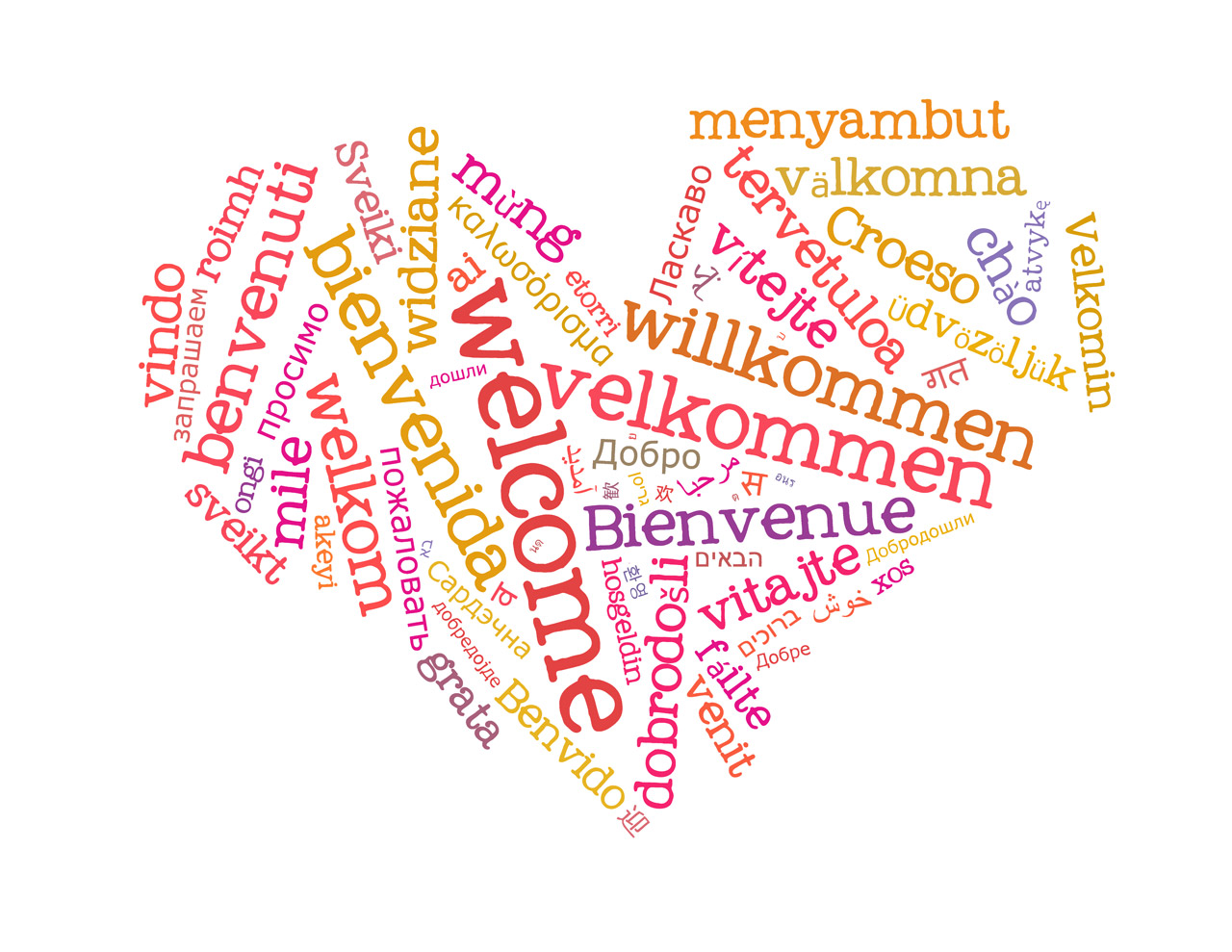 Welcome 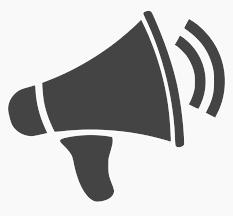 Call to Worship (Psalm 118:24): This is the day that the Lord has made!  We will rejoice & be glad in it!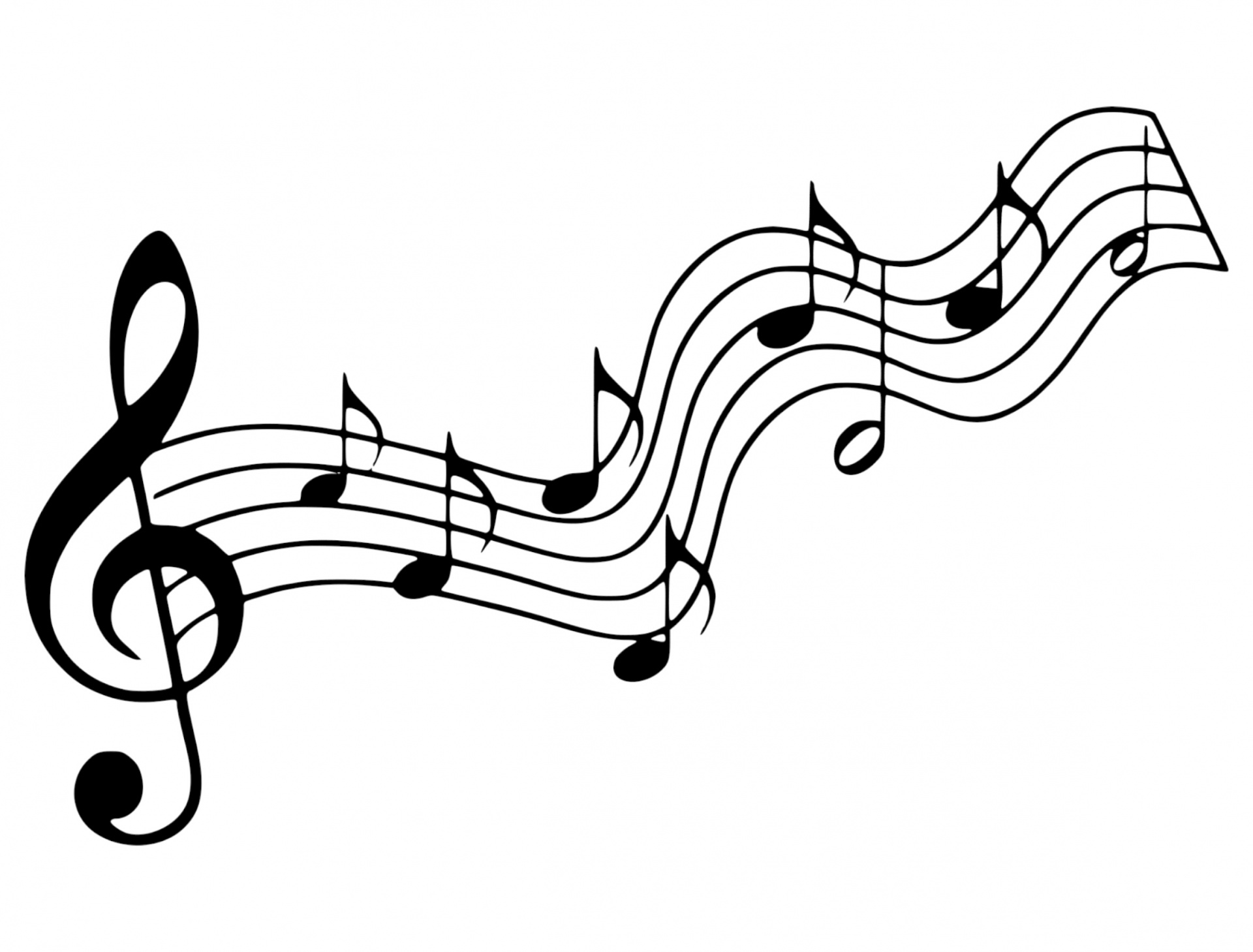 Music (Cantor)  “Be Still, My Soul” 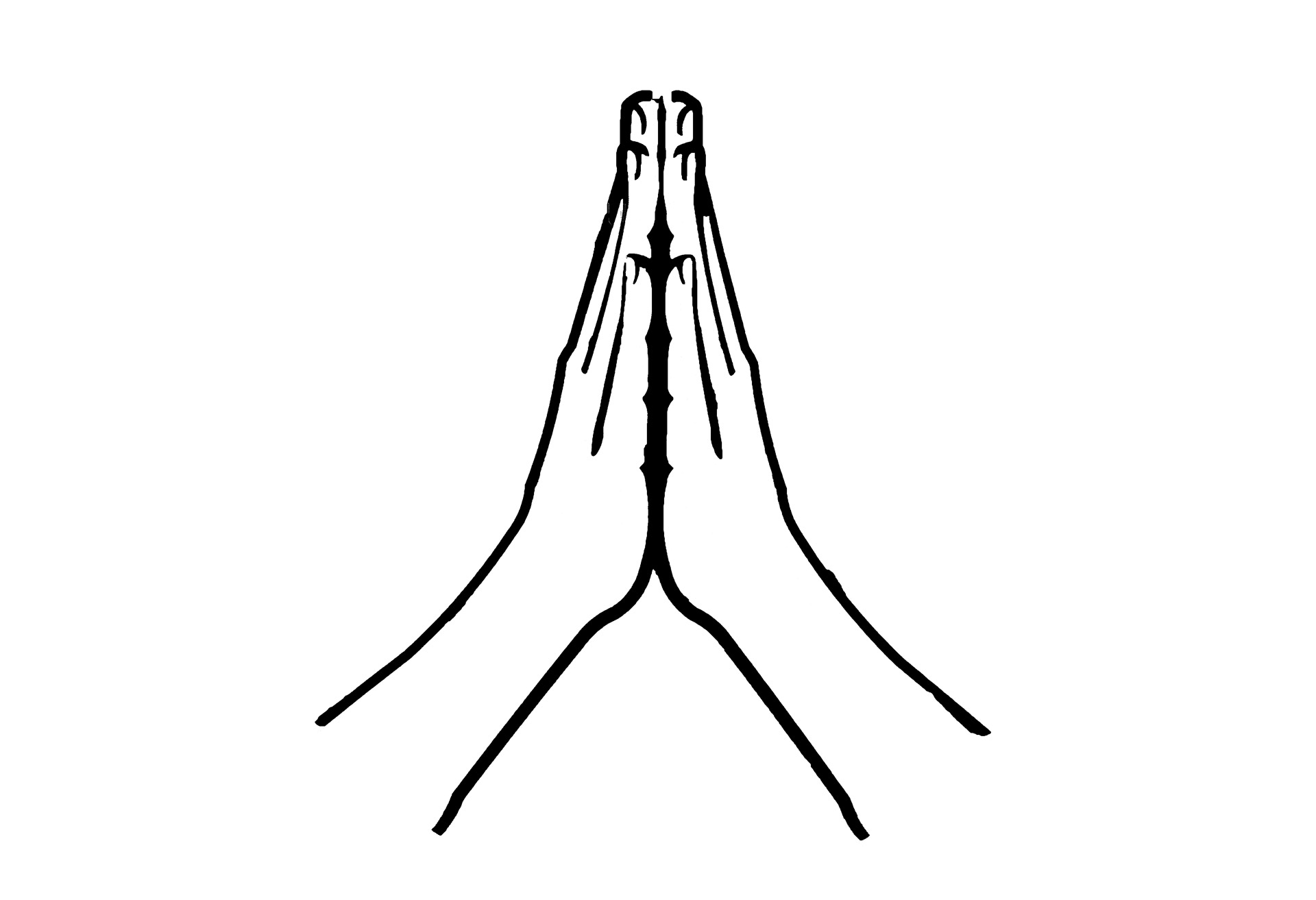 Confession:  God, please forgive me...silent prayer & reflection                                              (let the Holy Spirit bring to mind any sin that needs to be confessed - offer it to God & let it go) 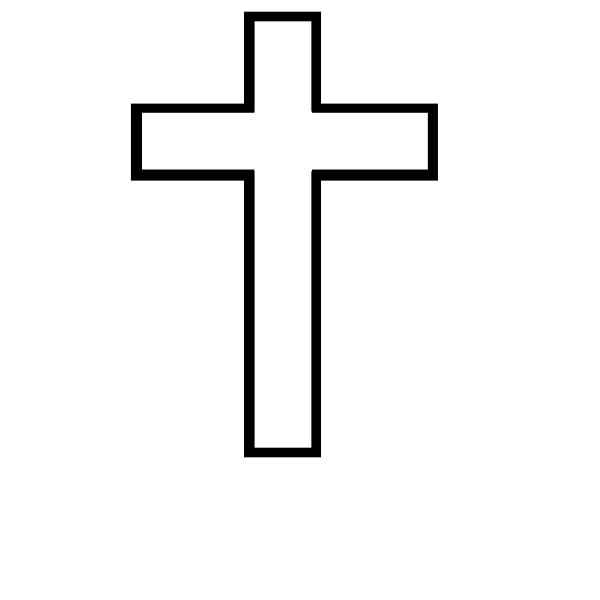 Assurance of PardonGlory be to the Father, & to the Son & to the Holy Ghost!  Thank You God for grace!  Amen!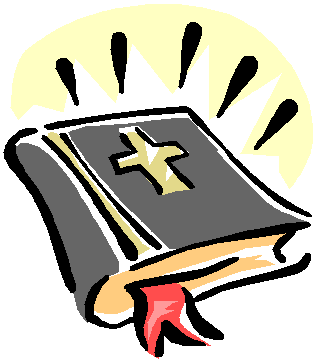  	Scripture: Romans 8:26-27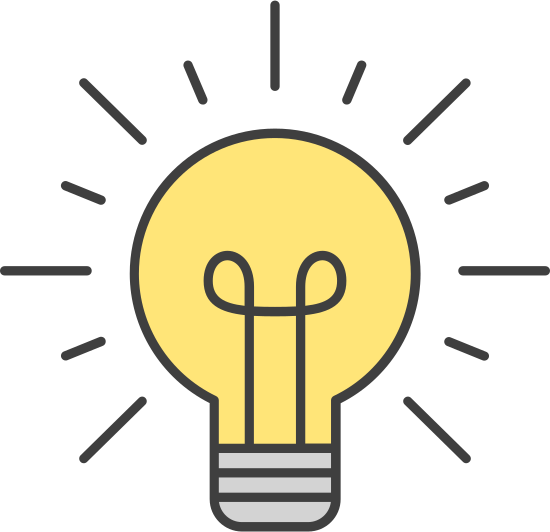                  (Kid’s Time Thoughts,             followed by Sermon Thoughts)   		Offering: 				We respond to God’s love in joy.   	please drop financial gifts when arriving/leaving or mail to: 939 S. Danby Rd, Spencer NY 14883 -OR- PO Box 367, Spencer, NY. 14883Responsive Organ Music“They’ll Know We Are Christians”  arr. Fred Bock  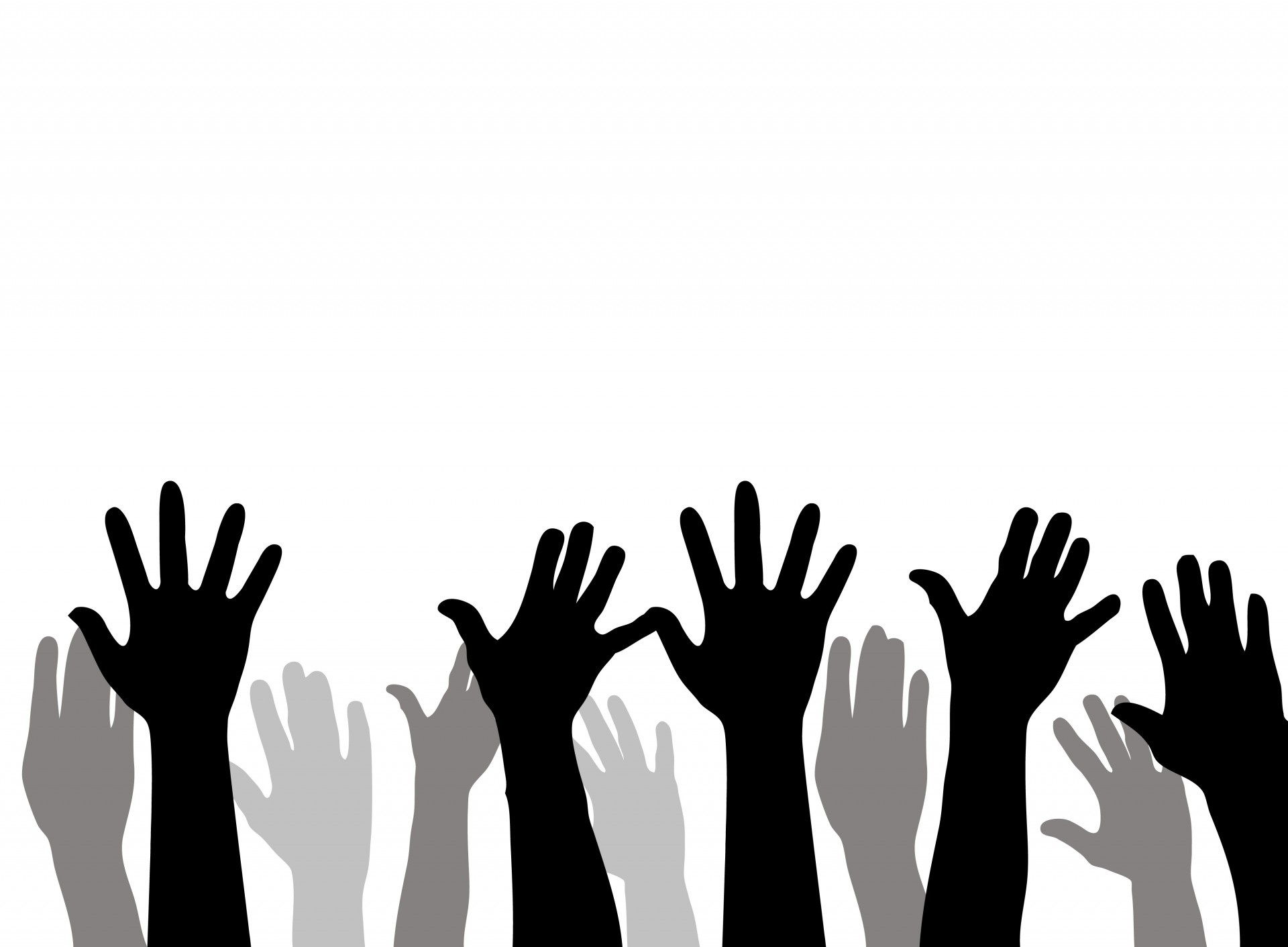 Prayers of the Pastor & the PeopleWith Praise & Thanksgiving              share briefly names & situations to lift to God in prayer -- we know God is more than able to hold all we offer & God knows the details!  Lord in Your mercy...Hear our prayer.BlessingInstruments: “Halle, Halle, Halle-lujah! (X3)                 Hallelujah, Hal-le-lu-jah! Postlude “When in Our Music God is Glorified” Arr. by Douglas WagnerBe Still, My SoulKATHARINA von SCHLEGEL Trans. By Jane L. Borthwick; JEAN SIBELIUS Arr. for Praise!  Tune: FINLANDIA- lower key at 147. Music by permission of Breitkopf & Hȁrtel.  Har. © Singspiration 1979. All rights reserved.  PRAISE! Hymnal (#334)(Vs.1)Be still, my soul-- the Lord is on thy side!  Bear patiently the cross of grief or pain; Leave to thy God to order and provide -- In ev’ry change He faithful will remain.  Be still, my soul-- thy best, thy heav’nly friend Thru thorny ways leads to a joyful end.(Vs.2) 
Be still, my soul-- thy God doth undertake To guide the future as He has the past; Thy hope, thy confidence let nothing shake-- All now mysterious shall be bright at last.  Be still, my soul-- the waves and winds still know His voice who ruled them while He dwelt below. (Vs.3)Be still, my soul-- the hour is hast’ning on When we shall be forever with the Lord, When disappointment, grief, and fear are gone, Sorrow forgot, love’s purest joys restored, Be still, my soul--when change and tears are past, All safe and blessed we shall meet at last. Personal Milestones:July 31: Yoko von Borstel Prayer Concerns: Prayer family: Edna ReynoldsPrayer young person: Brayden Dann Prayer theme for young adults: friendsAll medical professionals, emergency responders & those serving in hospitals, nursing homes & care facilities Military folks & family S-VE School Board members, administrators, teachers & othersNorth Spencer Christian Academy Church FinancesEmpowering Lives Halsey Valley UMC - Pastor Dick VanDerpoel 